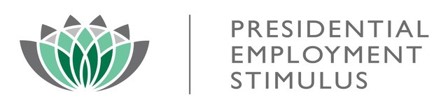 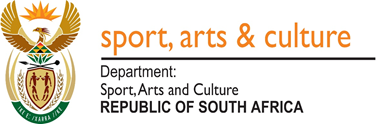 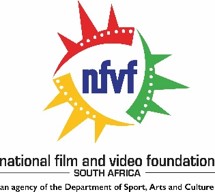 The National Film and Video Foundation (NFVF) together with the Department of Sport, Arts and Culture (DSAC), in response to the Presidential stimulus programme, is looking to recruit South African graduates and unemployed youth (aged 35 and younger) to assist with the digitization project for the National Archives and Records Services of South Africa (NARSSA).The project is expected to start on 1 August 2023 and continue until 31 March 2024. The project will be based at the National Archives and Records Service of South Africa in Pretoria. 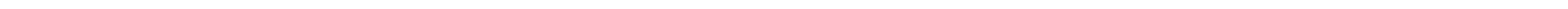 Applications should be submitted via email to National Film and Video Foundation (NFVF), please include the job reference number in the subject of the email. All applications must include the following:  Copy of CV Certified copy of ID  Certified copy of Driver’s Licence (Code 10 and PDP where applicable)Certified copies of qualifications and certificates All applications must be submitted to pesp4internship@nfvf.co.za Closing date for all applications is 17:00 pm on Monday 19 June 2023. Please see below the roles available and the minimum requirements for the role: Job Reference NumberLink for Job SpecJob Name  MinimumRequirementsMinimumRequirementsNumber of PositionsNARSSA.01 – Archivist - Arrangement And Description Archivist - Arrangement And Description • 	Four year diploma or three year degree in archival studies • 	Four year diploma or three year degree in archival studies 15NARSSA.02 – Assistant Archivist - Arrangement And Description Assistant Archivist - Arrangement And Description • 	Grade 12 • 	Grade 12 10NARSSA.03 – Conservation Assistant Conservation Assistant • 	Grade 12 • 	Grade 12 6NARSSA.04 – Principal Auxiliary OfficerPrincipal Auxiliary officerGrade 12 Valid code 10 and PDP Grade 12 Valid code 10 and PDP 2NARSSA.05 – Archive Assistant – House KeepingArchive AssistantHousekeeping•   Abet level 4 / Grade 10	•   Abet level 4 / Grade 10	10NARSSA.06 – Audio-visual Archives Assistant: Film and video Preservation  Audio-visual Archives Assistant: Film and video Preservation  A three year degree/diploma in film, video or engineering or archival studies with any film or video experience.20NARSSA.07 – Scanner Operator Scanner Operator • Grade 124NARSSA.08 – Systems administrator Systems Administrator • National Diploma or Degree in IT and an MCSE3NARSSA.09 – IT Support IT Support • National Diploma or Degree in IT3NARSSA.10 – Audio-visual Archives Assistant: Sound preservation Audio-visual Archives Assistant: Sound preservation • Sound Engineer and/or three year degree in film, video and sound studies or with production or post production experience10NARSSA.11 – Audio-visual Archives Assistant: Legal DepositAudio-visual Archives Assistant: Legal depositDiploma/Degree in archives and library and information sciences coupled with experience in research10NARSSA.12Assistant Archivist Cartographic Material –Assistant Archivist - Cartographic Material –Grade 125NARSSA.13Assistant Archivist – Strong Room RegistersAssistant Archivist - Strong Room RegistersGrade 128NARSSA.14Assistant Archivist –Reading RoomAssistant Archivist – Reading RoomGrade 125NARSSA.15Sensitive Records - Admin OfficerSensitive Records - Admin OfficerNational Diploma or Degree in Office Administration/ Management1NARSSA.16Sensitive Records – Assistant ArchivistsSensitive Records – Assistant ArchivistGrade 122NARSSA .17Archivist – Outreach and PublicationsArchivist – Outreach and PublicationsFour year diploma/degree in Archival Studies/Information Science2NARSSA.18Archivist – Oral HistoryArchivist – Oral HistoryFour year diploma/degree in Archival Studies/Information Science2NARSSA.19Maintenance OfficerMaintenance OfficerQualification in build environment1NARSSA.20Administration OfficerAdministration OfficerDiploma in Public Administration1